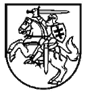 LIETUVOS RESPUBLIKOSSOCIALINĖS APSAUGOS IR DARBO MINISTRASĮSAKYMASDĖL 2022 METŲ LĖŠŲ PASKIRSTYMO SAVIVALDYBĖMS BENDRUOMENINEI VEIKLAI STIPRINTI PATVIRTINIMO2022 m. balandžio 6 d. Nr. A1-257VilniusVadovaudamasi Nevyriausybinių organizacijų ir bendruomeninės veiklos stiprinimo 2022 metų veiksmų plano 1.1.6 priemonės „Stiprinti bendruomeninę veiklą savivaldybėse“ įgyvendinimo aprašo, patvirtinto Lietuvos Respublikos socialinės apsaugos ir darbo ministro 2022 m. kovo 30 d. įsakymu Nr. A1-223 „Dėl Nevyriausybinių organizacijų ir bendruomeninės veiklos stiprinimo 2022 metų veiksmų plano 1.1.6 priemonės „Stiprinti bendruomeninę veiklą savivaldybėse“ įgyvendinimo aprašo patvirtinimo“, 50 punktu:1.	T v i r t i n u  2022 metų lėšų paskirstymą savivaldybėms bendruomeninei veiklai stiprinti (pridedama).2. P a v e d u  šio įsakymo vykdymo kontrolę viceministrui pagal veiklos sritį.Socialinės apsaugos ir darbo ministrė  	  Monika NavickienėPATVIRTINTALietuvos Respublikos socialinės apsaugos ir darbo ministro2022 m. balandžio 6 d. įsakymu Nr. A1-2572022 METŲ LĖŠŲ PASKIRSTYMAS SAVIVALDYBĖMS BENDRUOMENINEI VEIKLAI STIPRINTI_______________________Eil. nr.Savivaldybės pavadinimasSkirta lėšų 2022 m. (Eur)1.Akmenės rajono savivaldybė13 6652.Alytaus miesto savivaldybė35 7743.Alytaus rajono savivaldybė18 6904.Anykščių rajono savivaldybė16 3345.Birštono savivaldybė2 9366.Biržų rajono savivaldybė16 6807.Druskininkų savivaldybė14 1208.Jonavos rajono savivaldybė28 9039.Joniškio rajono savivaldybė14 75210.Jurbarko rajono savivaldybė18 01011.Kalvarijos savivaldybė7 12412.Kauno rajono savivaldybė69 68613.Kazlų Rūdos savivaldybė7 71014.Kelmės rajono savivaldybė18 25415.Kretingos rajono savivaldybė26 48716.Kupiškio rajono savivaldybė11 56117.Lazdijų rajono savivaldybė12 99018.Marijampolės savivaldybė38 43919.Mažeikių rajono savivaldybė37 04620.Molėtų rajono savivaldybė12 17721.Neringos savivaldybė3 48622.Pagėgių savivaldybė5 58023.Pakruojo rajono savivaldybė13 05824.Palangos miesto savivaldybė12 29525.Panevėžio rajono savivaldybė25 63626.Pasvalio rajono savivaldybė16 29327.Plungės rajono savivaldybė23 75528.Prienų rajono savivaldybė17 96529.Radviliškio rajono savivaldybė24 69130.Raseinių rajono savivaldybė21 62831.Rietavo savivaldybė5 24432.Rokiškio rajono savivaldybė19 78133.Skuodo rajono savivaldybė11 77334.Šakių rajono savivaldybė18 91835.Šalčininkų rajono savivaldybė21 90036.Šilalės rajono savivaldybė15 55237.Šilutės rajono savivaldybė28 08538.Širvintų rajono savivaldybė10 67539.Telšių rajono savivaldybė28 45240.Ukmergės rajono savivaldybė23 78941.Utenos rajono savivaldybė26 47442.Varėnos rajono savivaldybė14 82143.Vilkaviškio rajono savivaldybė25 09544.Visagino savivaldybė14 53245.Zarasų rajono savivaldybė10 641Iš viso:Iš viso:861 457